         Краткие итоги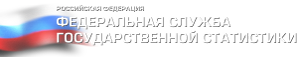      24 марта 2021 года Сведения об инвестициях по Грайворонскому городскому округу за  2020 годЗа 2020 год в Грайворонском городском округе инвестиции в основной капитал, осуществленные  крупными и средними предприятиями и организациями района (без субъектов малого предпринимательства и объема инвестиций, не наблюдаемых прямыми статистическими методами) составили 638,0 млн. рублей, 93,5 % к уровню  2019 года (в сопоставимых ценах). По видовой структуре инвестиции использованы на строительство зданий (кроме жилых) и сооружений  в сумме 33,8 млн. рублей  (5,3% общего объема инвестиций), на приобретение машин, оборудования, транспортных средств, хозяйственного и производственного инвентаря – 418,2 млн. рублей                     (65,5%), на формирование основного стада сельскохозяйственных предприятий – 183,4 млн. рублей (28,7%). По видам экономической деятельности инвестиции распределились следующим образом: наибольшая часть вложена в сельское хозяйство –                    240,6 млн. рублей (37,7%), в  сферу государственного управления, обеспечения военной безопасности, социальное обеспечение – 324,4 млн. рублей (50,8%), в водоснабжение и водоотведение –  32,4 млн. рублей (5,1%), в здравоохранение и социальные услуги – 12,9 млн. рублей (2,0%), в образование –                                      16,8 млн.рублей (2,6%), в деятельность в области культуры, спорта, организации досуга и развлечений – 5,8 млн. рублей (0,9%). Финансирование инвестиций в основной капитал в 2020 году велось за счет собственных –244,9 млн. рублей (38,4% общего объема инвестиций) и привлеченных средств – 393,1 млн. рублей (61,6%), в которых наибольшую долю занимают бюджетные средства – 380,9 млн. рублей (96,9% привлеченных средств). В инвестициях  по Белгородской области доля нашего района составляет 0,6%. 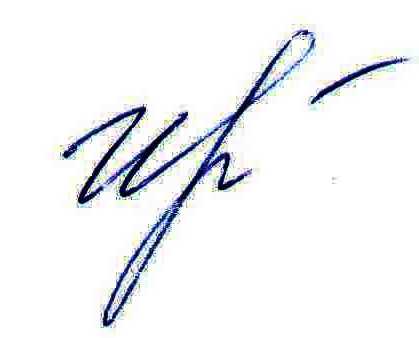 Руководитель подразделенияБелгородстата в г. Грайворон        		               	                        С.В.ИльинаИсп. С.В.Ильина8 (47261) 4-64-88